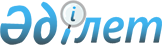 Шығыс Қазақстан облысы Семей аймағының әлеуметтік-экономикалық жағдайын нығайту жөніндегі шаралар туралыҚазақстан Республикасы Үкіметінің қаулысы 2000 жылғы 18 ақпан N 266

      Шығыс Қазақстан облысы Семей қаласының әлеуметтік-экономикалық жағдайын нығайту мақсатында Қазақстан Республикасының Үкіметі қаулы етеді:     1. Қоса беріліп отырған Шығыс Қазақстан облысы Семей аймағының әлеуметтік-экономикалық жағдайын нығайту жоспары бекітілсін.     2. Осы қаулының орындалуын бақылау Қазақстан Республикасы Премьер-Министрінің орынбасары Д.К. Ахметовке жүктелсін.     3. Осы қаулы қол қойылған күнінен бастап күшіне енеді.     Қазақстан Республикасының         Премьер-Министрі                                        Қазақстан Республикасы Үкіметінің                                             2000 жылғы 18 ақпандағы                                                N 266 қаулысымен                                                   бекітілген                     Шығыс Қазақстан облысы Семей аймағының                     әлеуметтік-экономикалық жағдайын нығайту                                    ЖОСПАРЫ---------------------------------------------------------------------------NN !     Қойылатын мәселелер       !  Аяқтау  !    Орындаушы    ! Орындалур/с!                               !  нысаны  !                 !  мерзімі--------------------------------------------------------------------------- 1 !              2                !     3    !        4        !     5   ---------------------------------------------------------------------------1   Импортты алмастырудың респуб.   Сараптама.  Энергетика, ин.      2000    ликалық бағдарламасы шеңберінде лық қоры.   дустрия және        жылдың    Семей қаласының мына кәсіпорын. тынды       сауда министрлі.       І    дарының өндірістерді перспекти.             гі, қала әкімі      тоқсаны    валық дамыту, қолда бар өндірі.    стік қуаттарды іске қосу және     өзіндік айналымдық қаражатты     толықтыру жөніндегі бизнес-    жоспарларын қарау:    - "Қазақкабель" ЖШС 2,5 млн.                "Қазақкабель"    АҚШ доллары сомасына;                       ЖШС (келісім                                                бойынша);       - "Мирас" фирмасы" ЖШС (тегін               "Мирас" фирмасы"    өндірісі) 1,0 млн. АҚШ доллары              ЖШС (келісім    сомасына;                                   бойынша);    - "Семей былғары-мех комбинаты"             "Семей былғары-    КМК 1,0 млн. АҚШ доллары                    мех комбинаты"    сомасына;                                   КМК (келісім                                                бойынша);    - "Семей ет-консерві комбинаты"             "Семей ет-    ЖШС 1,0 млн. АҚШ доллары                    консерві комби.    сомасына                                    наты" ЖШС                                                (келісім                                                 бойынша)2   "Бронетанк жөндеу зауыты" РМК   Үкіметтің   Қорғаныс министр.     2000    қаржылық сауықтыру жөнінде      қаулысы     лігі, Қаржы мини.     жылғы    Қазақстан Республикасы Үкіметі              стрлігі, "Броне.      ақпан    қаулысының жобасын енгізу                   танк жөндеу зауыты"                                                РМК (келісім                                                 бойынша)3   "Бронетанк жөндеу зауыты" РМК   Қорғаныс    Қорғаныс министр.    2000    қуаттарының 2000 жылға және     министрлі.  лігі, "Бронетанк    жылдың    болашаққа арналған жүктеме      гі мен ша.  жөндеу зауыты"        I    көлемдерін қарау                руашылық    РМК (келісім       тоқсаны                                     субъекті.   бойынша)                                    лері ара.                                       сындағы                                    шарт4   Мына ұлттық акционерлік         Ынтымақтас. Энергетика, инду.     2000    компаниялардың (ҰАК) қажет.     тық туралы  стрия және сауда     жылдың    тіліктері үшін "Қазақкабель"    шарт        министрлігі, Кө.       І    ЖШС кабель өткізгіш өніміне                 лік және коммуни.   тоқсаны    тапсырыстарды орналастыру                   кациялар министр.    жөніндегі мәселелерді                       лігі, "Қазақка.    пысықтау:                                   бель" ЖШС (келісім    "Қазақтелеком"                              бойынша), "Қазақ.    "Қазақойл"                                  телеком" ҰАК;    "ҚазТрансОйл"                               "Қазақойл" ҰАК;    "Қазақстан темір жолы" РМК                  "ҚазТрансОйл" ҰАК;    "Қазмырыш" АҚ                               "Қазақстан темір     "Қазақмыс" корпорациясы                     жолы" РМК;                                                "Қазмырыш" АҚ;                                                "Қазақмыс" корпо.                                                рациясы (келісім                                                 бойынша)5   Мемлекеттік кәсіпорындарда,     Үкіметке    Энергетика, инду.     2000    атап айтқанда, "Семей был.      ұсыныс      стрия және сауда     жылдың    ғары-мех комбинаты" КМК                     министрлігі, Мем.      І    заттық мүлікке тапсырыс                     лекеттік кіріс ми.  тоқсаны    орналастыру жөніндегі мә.                   нистрлігі, Мемле.      селелерді мына мемлекеттік                  кеттік сатып алу.      өнім тұтынушылармен пысық.                  лар жөніндегі    тау:                                        агенттік, Семей                                                қаласының әкімі,                                                "Семей былғары-                                                мех" КМК (келісім                                                 бойынша),    Қорғаныс министрлігі                        Қорғаныс министр.    Ішкі істер министрлігі                      лігі,        ҰҚК Шекара әскерлері                        Ішкі істер мини.    Кеден комитеті                              стрлігі, ҰҚК Ше.                                                кара әскерлері                                                   (келісім бойынша),                                                Кеден комитеті      6   Медетші Банкінің "Семей       Ведомство.    Энергетика, инду.     2000    машина жасау зауыты"          аралық ко.    стрия және сауда     жылдың    ААҚ-мен проценттерін және      миссияға      министрлігі, Қар.      І    айыппұл санкцияларын қоса     материалдар   жы министрлігі,     тоқсаны    алғанда 85,0 млн. теңге       әзірлеу жә.   Семей қаласының    сомасындағы несиесін өтеу     не шешімнің   әкімі, "Семей ма.    мәселесін қарау               жобасы        шина жасау зауыты"                                                ААҚ (келісім                                                 бойынша)7   "Семей машина жасау зауыты"   Шешімнің      Энергетика, инду.     2000    ААҚ жұмылдыру резервін        жобасы        стрия және сауда     жылдың    броньнан алу туралы мәселе.                 министрлігі,           І    ні қарау                                    Семей қаласының     тоқсаны                                                әкімі, "Семей ма.                                                шина жасау зауыты"                                                ААҚ   8   Қазақстан Республикасы ҰҚК    Үкіметке      Қаржы министрлігі,    2000    Шекара қызметінің "Мирас"     ұсыныс        ҰҚК Шекара қызметі   жылдың    ЖШС алдындағы 2,5 млн. теңге                (келісім бойынша),     І    сомасындағы берешегін өтеу                  "Мирас" ЖШС          жарты.    мәселесін қарау                             (келісім бойынша)   жылдығы9   Қазақстан Республикасы ІІМ    Үкіметке      Ішкі істер министр.   2000    "Мирас" ЖШС алдындағы 4,5     ұсыныс        лігі, "Мирас" ЖШС    жылдың    млн. теңге сомасындағы                      (келісім бойынша)      І    берешегін өтеу мәселесін                                         жарты.    қарау                                                           жылдығы10  Қазақстан Республикасы ҰҚК    Үкіметке      Қаржы министрлігі,    2000    Шекара қызметінің "Икар"      ұсыныс        ҰҚК Шекара қызметі   жылдың    ЖАҚ алдындағы 5,3 млн. теңге                (келісім бойынша),     І    сомасындағы берешегін өтеу                  "Икар" ЖАҚ           жарты.    мәселесін қарау (оның ішінде                (келісім бойынша)   жылдығы    3,8 млн. теңгені - тікелей    қаржыландыру арқылы)11  Өңделмеген бастапқы жүн және  Үкіметтің     Экономика министр.    2000    былғары шикізатының шетке     қаулысы       лігі, Мемлекеттік    жылдың    шығарылуына кеден баждарын                  кіріс министрлігі,     І    салу мәселесін қарауға                      Энергетика, инду.   тоқсаны    енгізу                                      стрия және сауда                                                министрлігі және                                                Ауыл шаруашылығы                                                министрлігі12  Импортты алмастырудың         Үкіметтің     Энергетика, индус.    2000    республикалық бағдарламасы    қаулысы       трия және сауда      жылдың    шеңберінде аудио-бейне                      министрлігі, Мем.      І    кассеталарын шығаруға                       лекеттік кіріс       жарты.    арналған жинақтаушы                         министрлігі, Эко.   жылдығы    бұйымдарға импорттық кеден                  номика министрлігі    баждарын алып тастау     мәселесін қарауға енгізу     13  Семей қаласының әуежайын      Үкіметтің     Көлік және комму.     2000    халықаралық әуежайлар         қаулысы       никациялар мини.     жылдың    тізбесіне кіргізудің                        стрлігі, Семей       ақпаны    техникалық және                             қаласының әкімі    экономикалық мүмкіндіктерін     зерделеу және ұсыныс енгізу14  "Республикалық деңгейде       Шешімнің      Табиғи ресурстар      2001-    табиғат қорғау объектілерін   жобасы        және қоршаған         2002    салуға және қайта жаңартуға                 ортаны қорғау        жылдар    қатысу" республикалық                       министрлігі,    бағдарламасына (N 57                        Шығыс Қазақстан    бағдарлама) сәйкес бюджет                   облысының әкімі,    қаржысы есебінен Семей                      Семей қаласының    қаласында ағынды суларды                    әкімі    биологиялық тазарту     қондырғыларының құрылысын     аяқтау үшін қаржы бөлу     туралы мәселені қарау     15  Шығыс Қазақстан облысы        Үкіметке      Көлік және комму.     2001     бойынша "Қазақтелеком" ААҚ    ұсыныс        никациялар мини.      жыл    дамытудың перспективалық                    стрлігі, "Қазақ.    жоспарына 2001 жылы Семей                   телеком" ААҚ,    қаласының телефон                           Шығыс Қазақстан    станцияларының жетілдірілуін                облысының теле.     жүргізуді енгізу                            коммуникациялар                                                дирекциясы, Семей                                                қаласының әкімі---------------------------------------------------------------------------    Оқығандар:   Қобдалиева Н.М.   Орынбекова Д.К.           
					© 2012. Қазақстан Республикасы Әділет министрлігінің «Қазақстан Республикасының Заңнама және құқықтық ақпарат институты» ШЖҚ РМК
				